Handwritten CardThis stunning greeting card is to be handwritten and attached to your Introduction Kit.If applicable, add a personal note to the card about something from the initial conversation you had (i.e. interesting and relevant Client Profile information).Dear [Prospective New Client],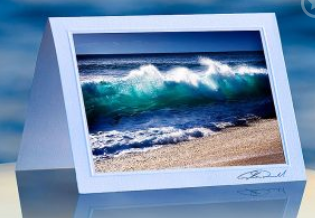 It was a pleasure speaking with you today.As promised, here is our Introduction Kit to provide you with additional information about who we are what we do.I look forward to meeting you.Advisor’s Signature